Temat: Porównywanie niektórych ułamków.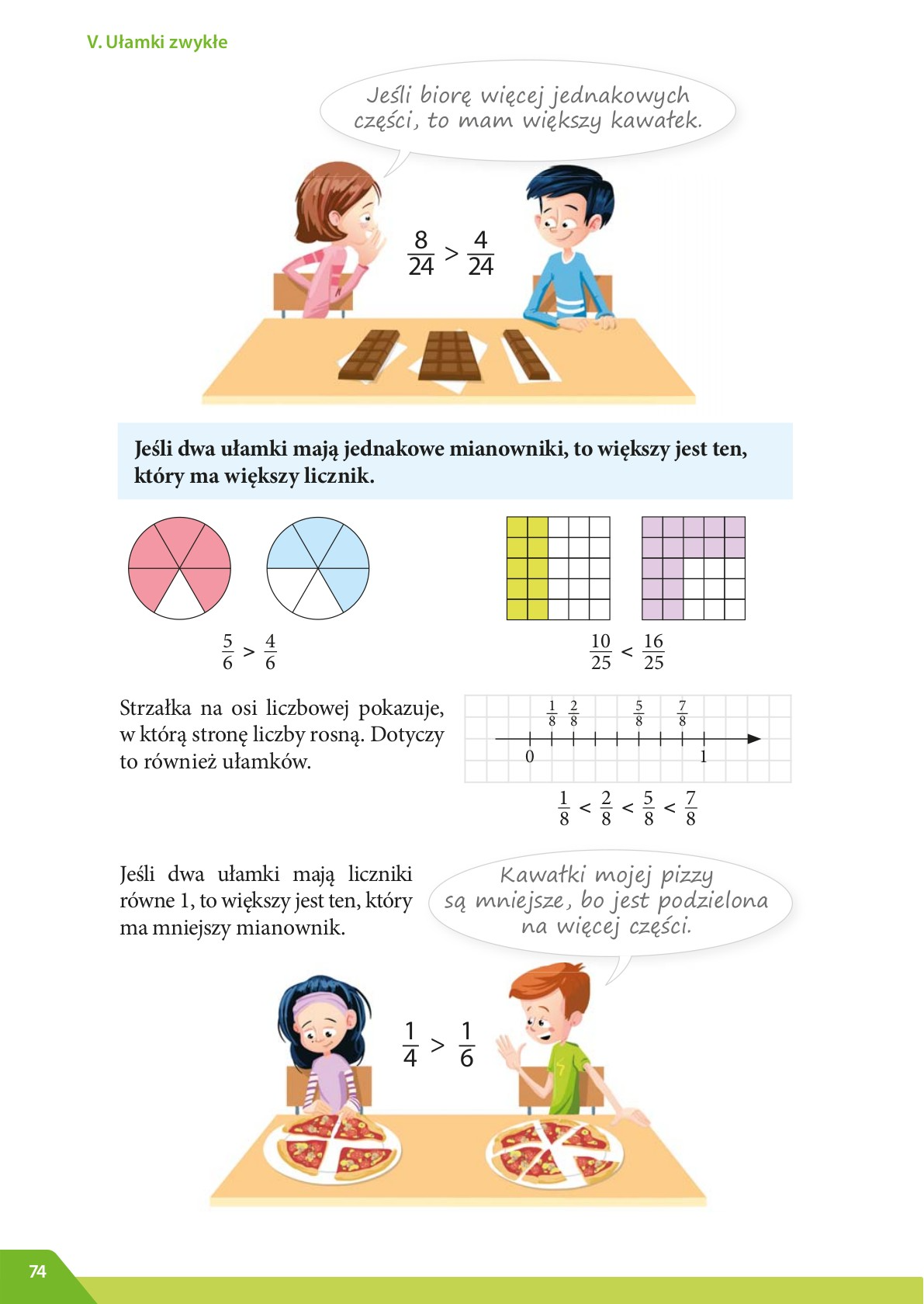 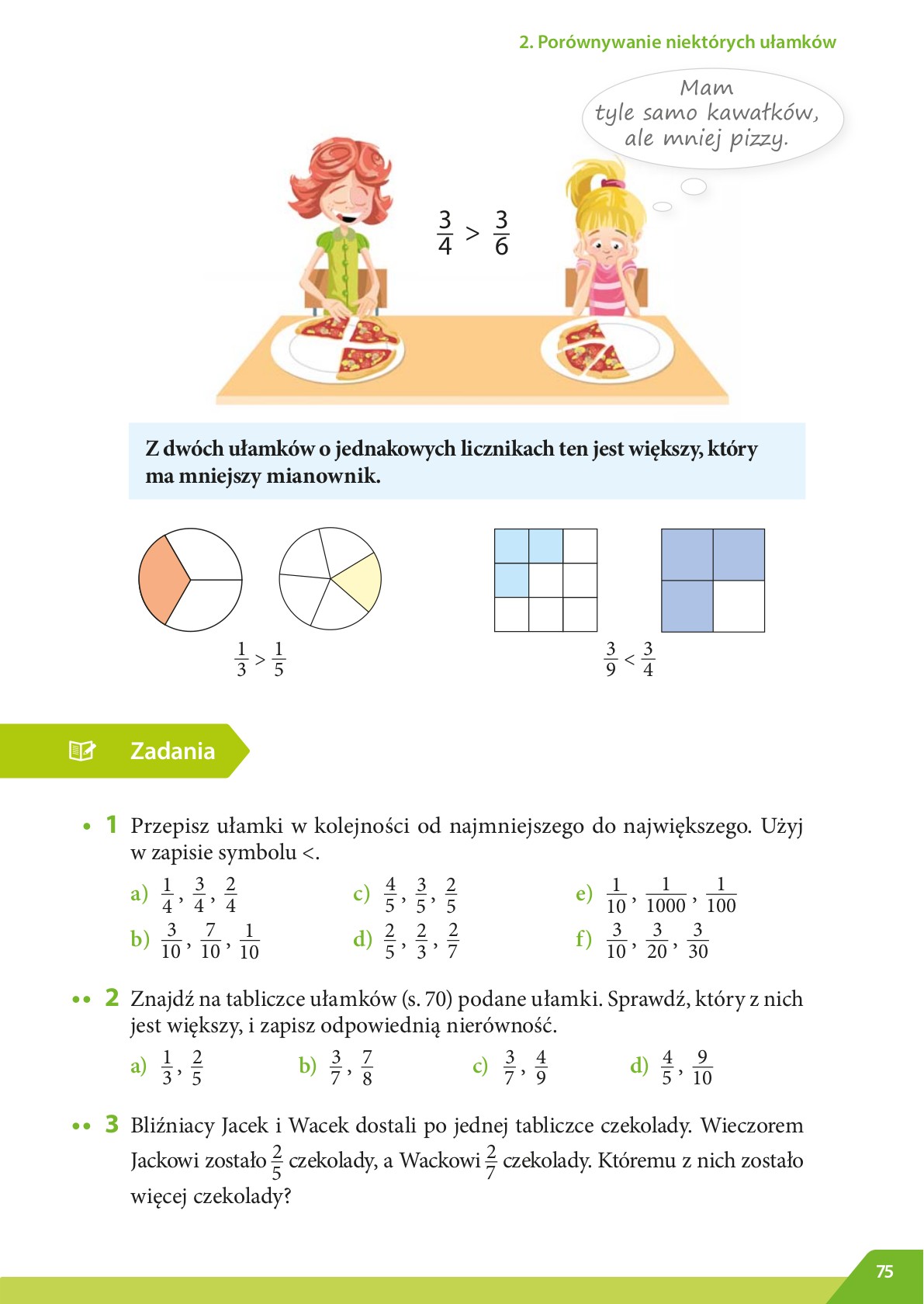 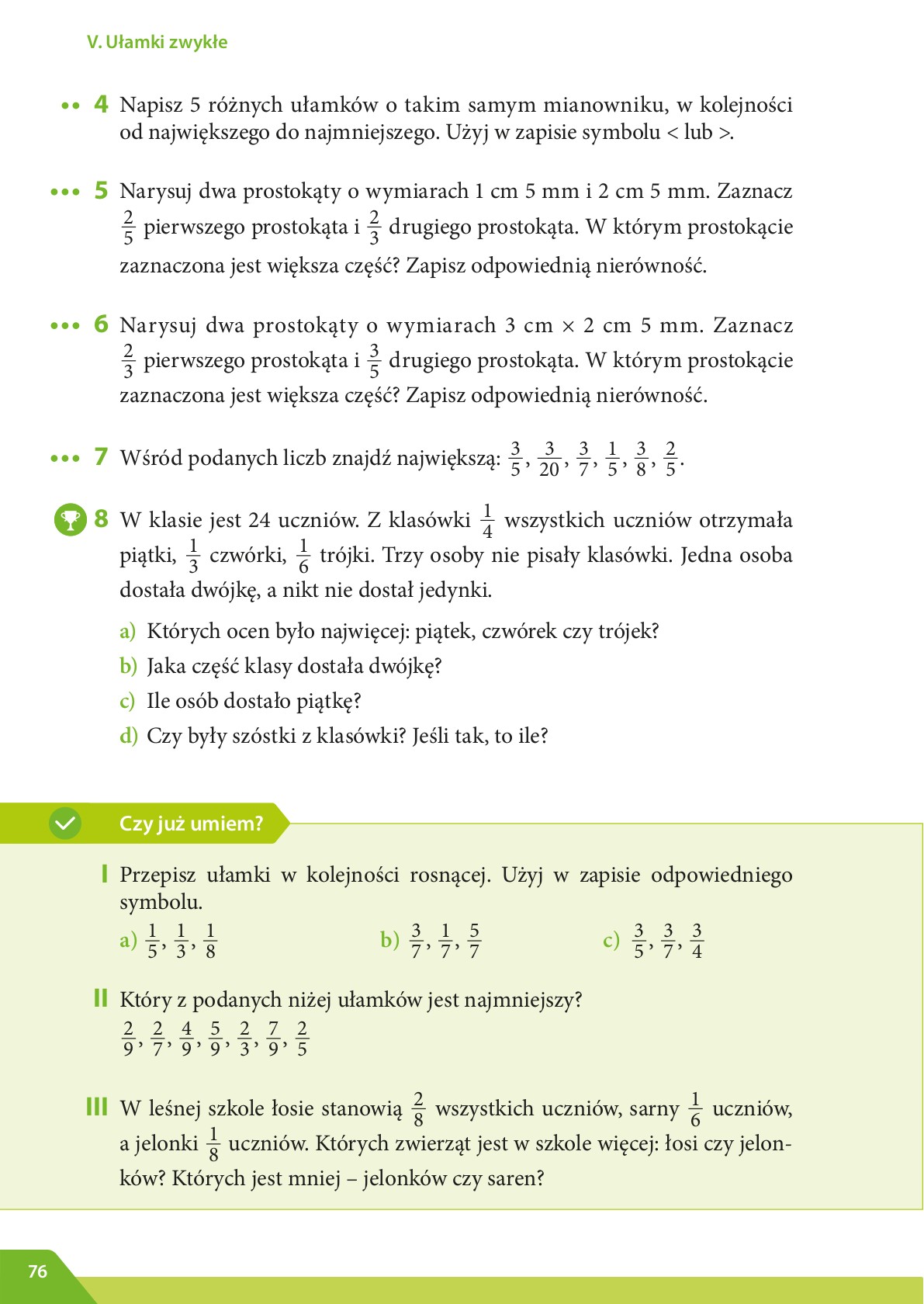 